Verizon Reports Fourfold Boost in Fios Broadband SubsVerizon netted 139,000 Fios broadband customers in its third quarter, a fourfold increase year-to-year as total internet gains reached their highest level since early 2014. The company's profits exceeded analyst's estimates.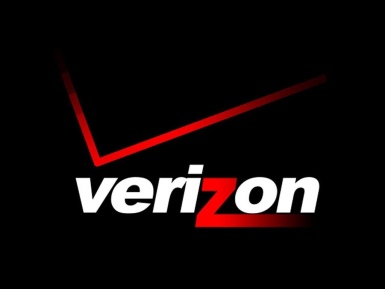 FierceTelecom 10/21/20https://www.fiercetelecom.com/operators/verizon-posts-strong-broadband-gains-third-quarter